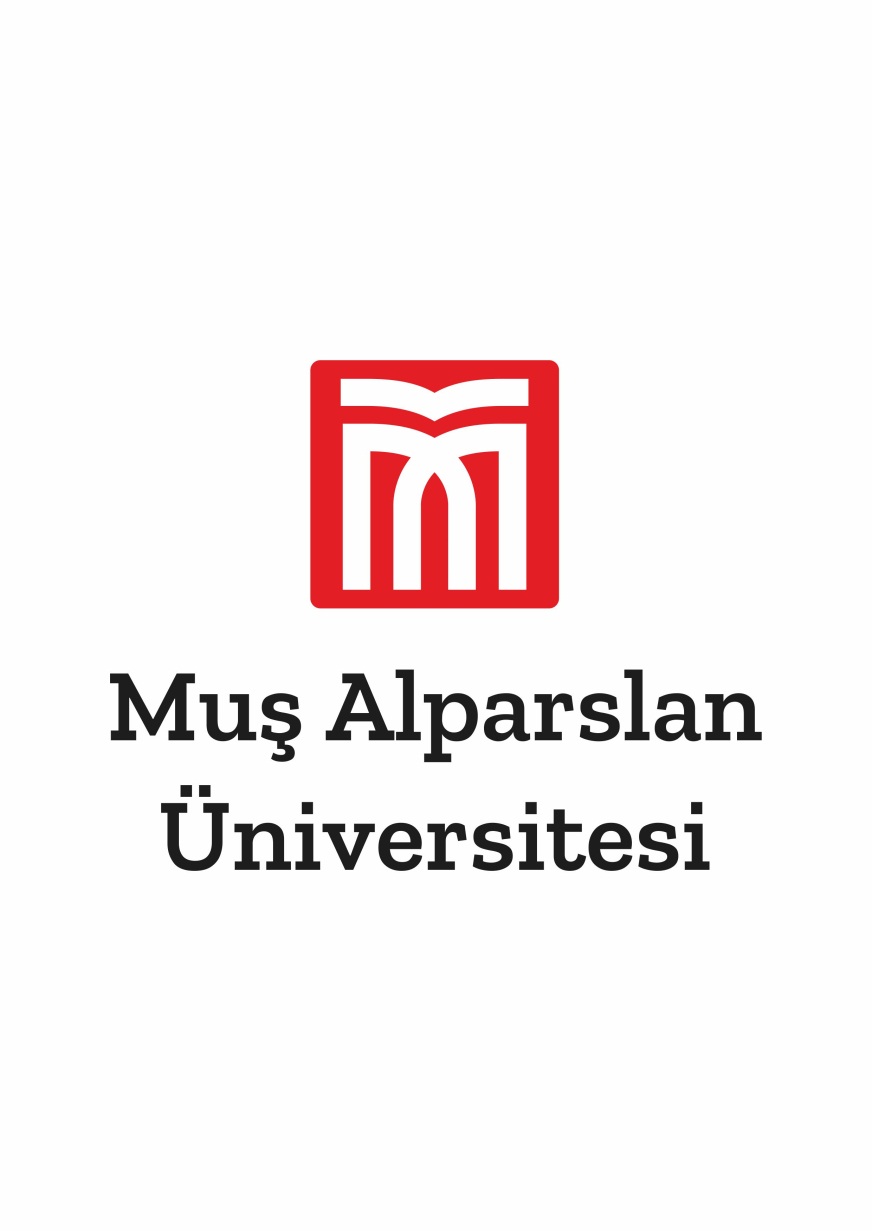 T.C.MUŞ ALPARSLAN ÜNİVERSİTESİUygulamalı Bilimler Fakültesi Dekanlığı………………..…………………Bölüm Başkanlığına                Muş Alparslan Üniversitesi Uygulamalı Bilimler Fakültesi 202….-202…. Yaz döneminde aşağıda belirttiğim dersleri alabilmem hususunda;               Bilgilerini ve gereğini arz ederim.         …../…./20…..Öğrencinin Adı Soyadı                                                                                                                                         İmzasıYAZ OKULUNDA ALINMASI İSTENEN DERSLERAdı Soyadı Öğrenci No.Bölümü/Programı Cep TelefonuAdresE-MailDersin KoduDersin AdıKredisiToplam Ders Adedi=Toplam Kredi=